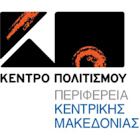 ΔΕΛΤΙΟ ΤΥΠΟΥ   Το Κέντρο Πολιτισμού της Περιφέρειας Κεντρικής Μακεδονίας σε συνεργασία με την Αντιδημαρχία  Πολιτισμού του Δήμου Κορδελιού – ΕυόσμουΠαρουσιάζει την Θεατρική Παράσταση«LA CASA DE LOS DIAMANTES»(TO ΣΠΙΤΙ ΤΩΝ ΔΙΑΜΑΝΤΙΩΝ) ΤΟΥ MIGUEL MIHURAΑΠΟ ΤΙΣ ΕΡΑΣΙΤΕΧΝΙΚΕΣ ΘΕΑΤΡΙΚΕΣ ΠΑΡΑΓΩΓΕΣ ΧΕΙΡΟΚΡΟΤΗΜΑΣΑΒΒΑΤΟ 17 ΔΕΚΕΜΒΡΙΟΥ 2022Ώρα 20:00στο Θέατρο «ΜΙΚΗΣ ΘΕΟΔΩΡΑΚΗΣ»  (Πολυλειτουργικό Κέντρο Δήμου Κορδελιού Ευόσμου, Παρατσίκογλου 1, Ελευθέριο-Κορδελιό (είσοδος από οδό Μοναστηρίου)ΜΕ ΕΛΕΥΘΕΡΗ ΕΙΣΟΔΟ ΓΙΑ ΤΟ ΚΟΙΝΟ Αντί εισιτηρίου θα συλλέγονται τρόφιμα μακράς διάρκειας, είδη προσωπικής υγιεινής, βρεφικές πάνες και απορρυπαντικά υπέρ του Κοινωνικού  Παντοπωλείου του Δήμου Κορδελιού – Ευόσμου  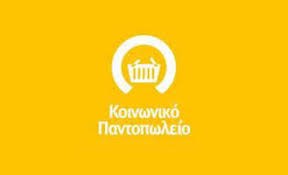 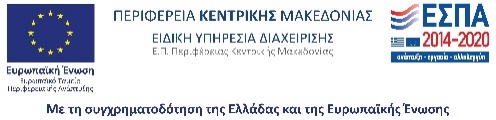 Το Κοινωνικό Παντοπωλείο του Δήμου Κορδελιού – Ευόσμου  είναι υποέργο της Πράξης "Δομή Παροχής Βασικών Αγαθών: Κοινωνικό Παντοπωλείο, Κοινωνικό Φαρμακείο Δήμου Κορδελιού-Ευόσμου" , με Κωδικό ΟΠΣ5001411, που έχει ενταχθεί στο Επιχειρησιακό Πρόγραμμα "Κεντρική Μακεδονία 2014-2020" .Κύριος στόχος της δομής αποτελεί η εφαρμογή προγραμμάτων και δράσεων για την προώθηση της κοινωνικής συνοχής, την καταπολέμηση της φτώχειας και του κοινωνικού αποκλεισμού, την ευαισθητοποίηση ατόμων-ομάδων πληθυσμού, καθώς και επιχειρήσεων. Η λειτουργία του αποσκοπεί ειδικότερα στην κάλυψη πρωτογενών αναγκών ευπαθών – κοινωνικά και οικονομικά – ατόμων και οικογενειών, με τη δωρεάν παροχή προϊόντων και ειδών πρώτης ανάγκης, όπως τρόφιμα μακράς διάρκειας, είδη προσωπικής υγιεινής, βρεφικές πάνες και απορρυπαντικά, σε τουλάχιστον 100 οικογένειες σε μηνιαία βάση, που προέρχονται κυρίως από χορηγίες πολιτών και επιχειρήσεων.   ΠΕΡΙΛΗΨΗ ΕΡΓΟΥΣ’ ένα μικρό διαμέρισμα της Μαδρίτης, ένα καυτό καλοκαιριάτικο μεσημέρι Αυγούστου, συναντιέται μια αταίριαστη παρέα. Μια επίδοξη χορεύτρια σε καμπαρέ, ένας γριπιασμένος- υποχόνδριος λάτρης των όπλων, μία σκληρή «γυναίκα αράχνη», ένας ερωτευμένος γλυκούλης νεαρός, μια αδιάκριτη σπιτονοικοκυρά, ο μαφιόζος « Δούκας» και μία απίστευτα παρατηρητική νεαρή καλόγρια. Τι σχέση μπορεί να έχουν αυτοί μεταξύ τους, τι τους συνδέει με την γλάστρα στο μπαλκόνι και πόσο εξαρτώνται από τo σίριαλ «La casa de Papel»;Οι συντελεστές της παράστασης είναι:ΗΘΟΠΟΙΟΙ ΜΕ ΣΕΙΡΑ ΕΜΦΑΝΙΣΗΣΦΟΥΤΣΟΠΟΥΛΟΥ ΔΑΦΝΗΖΑΧΑΡΟΥΔΗΣ ΔΗΜΗΤΡΗΣΚΥΡΙΑΚΙΔΗΣ ΠΡΟΔΡΟΜΟΣΙΩΑΚΕΙΜΙΔΟΥ ΓΕΩΡΓΙΑΚΥΡΙΑΚΙΔΟΥ ΟΛΓΑΒΟΓΙΑΤΖΗ ΜΑΡΙΑΒΟΓΙΑΤΖΗΣ ΑΡΧΕΛΑΟΣΣΚΗΝΟΘΕΣΙΑ - ΔΙΑΣΚΕΥΗ ΤΣΙΠΕΛΗΣ ΙΩΑΝΝΗΣΧΟΡΟΓΡΑΦΙΑ - ΚΙΝΗΣΙΟΛΟΓΙΑΤΣΟΥΡΒΑΚΑ (ROBERTS) ΒΙΒΙΑΝΔΙΕΥΘΥΝΤΡΙΑ ΣΚΗΝΗΣΘΑΛΕΙΑ ΣΟΥΡΗΗΧΟΣ - ΦΩΤΑΒΕΛΩΝΗΣ ΜΑΡΙΟΣΥΠΕΥΘΥΝΗ ΦΡΟΝΤΙΣΤΗΡΙΩΝΠΑΠΑΔΟΠΟΥΛΟΥ ΙΩΑΝΝΑΣΚΗΝΙΚΑ - ΚΟΥΣΤΟΥΜΙΑΕΡΑΣΙΤΕΧΝΙΚΕΣ ΘΕΑΤΡΙΚΕΣ ΠΑΡΑΓΩΓΕΣ ΧΕΙΡΟΚΡΟΤΗΜΑΦΩΤΟΓΡΑΦΙΑ  - ΒΙΝΤΕΟΠΟΛΙΤΙΔΟΥ ΔΗΜΗΤΡΑΟΡΓΑΝΩΣΗ ΠΑΡΑΓΩΓΗΣ:     Κέντρο Πολιτισμού Περιφέρειας Κεντρικής Μακεδονίας σε συνεργασία με την Αντιδημαρχία Πολιτισμού του Δήμου Κορδελιού-ΕυόσμουΧΟΡΗΓΟΙ ΕΠΙΚΟΙΝΩΝΙΑΣ:   ΕΡΤ3, 102 FM, 9.58 FM, ΕΡΤ ΣΕΡΡΕΣ,  TV100, FM 100, FM 100.6, ΜΑΚΕΔΟΝΙΑ, MAKTHES.GR,  ΤΥΠΟΣ ΘΕΣΣΑΛΟΝΙΚΗΣ, PARALLAXI, ΜΑΚΕΔΟΝΙΑ, MAKTHES.GR, ΤΥΠΟΣ ΘΕΣΣΑΛΟΝΙΚΗΣ, PARALLAXI, POLIS MAGAZINO, THESSTODAY, THES.GR, CITYPORTAL, KARFITSA, COSMOPOLITI.COM, ΚΟΥΛΤΟΥΡΟΣΟΥΠΑ, METROPOLIS95.5, VELVET 96.8, ZOO 90.8, METROSPORT, REPUBLICRADIO.GR, TRANZISTOR, SHOOK RADIO 104.4, GRTIMES.GR, VORIA.GR, V WOMAN, REAL, OPEN, DION, AVATONPRESSΓια πληροφορίες : www.kepo.gr2310 6025992310 421059«Ο ΠΟΛΙΤΙΣΜΟΣ ΜΑΣ ΑΓΚΑΛΙΑΖΕΙ ΟΛΟΥΣ»